Þóra Pétursdóttir 2003 – BA in history and geography, University of Iceland2007 – MA in archaeology, University of Tromsø2010-2013 PhD in archaeology, University of Tromsø (thesis submitted and to be defended on Nov. 1st 2013)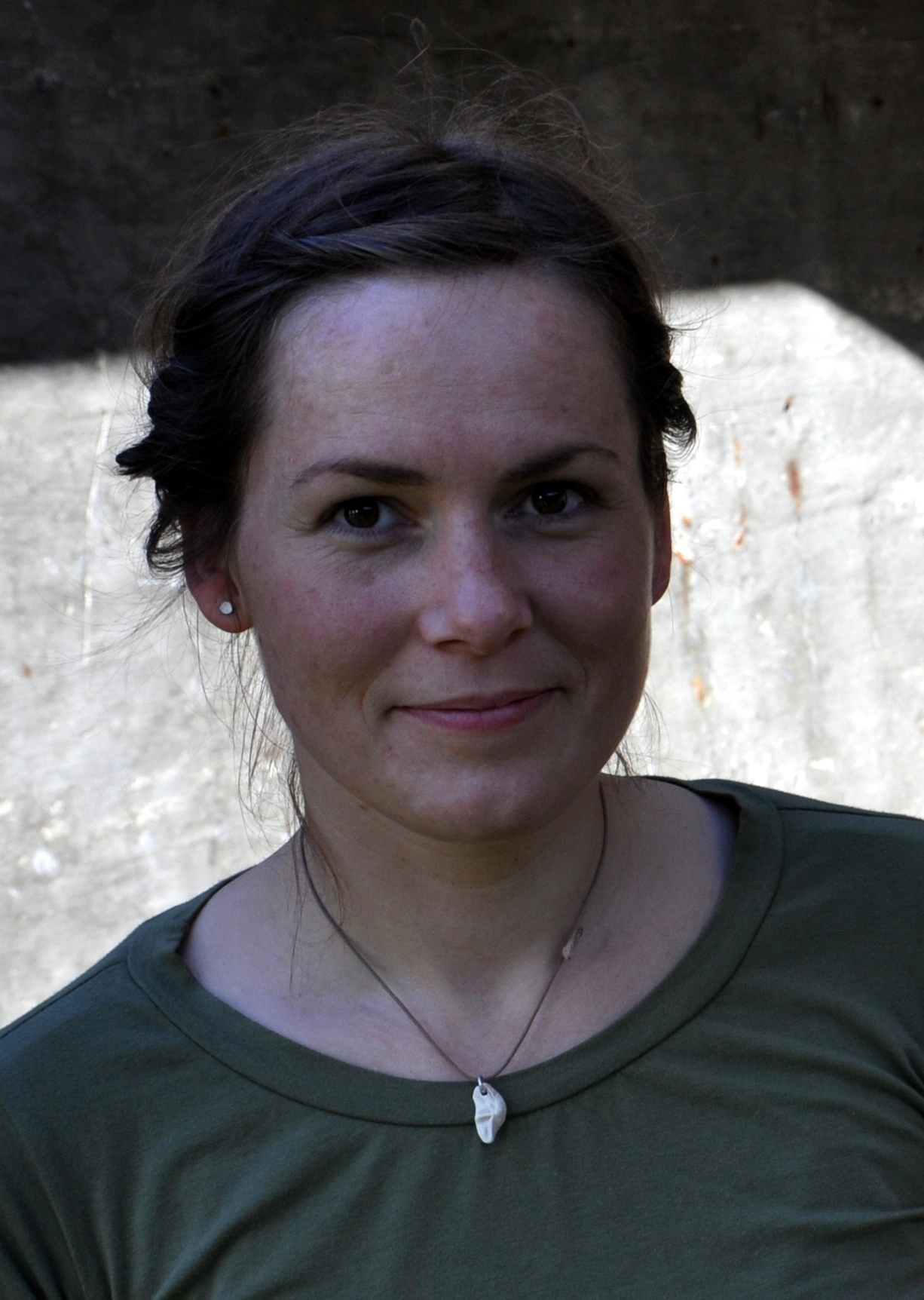 